ŠKOLNÍ PROGRAM ENVIRONMENTÁLNÍ VÝCHOVYUdržujeme trvale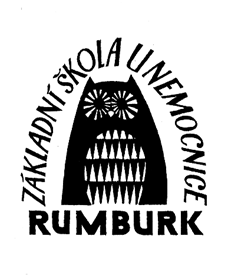 2021/2022Motto: „Není planeta B“CHARAKTERISTIKA ŠKOLYNaše základní škola byla otevřena v září roku 1984. Je umístěna v klidné části města mezi rodinnými domy a městskou zelení v blízkosti Lužické nemocnice. Školu tvoří čtyři pavilony. První mají celý k dispozici nejmenší děti od 1. do 5. třídy. Druhý užívají žákyně a žáci 6. až 9. tříd. Mají v něm nejen své kmenové třídy, ale i odborné učebny. Třetí pavilon tvoří třídy školní družiny a aula. K němu jsou připojeny dvě prostorné tělocvičny s šatnami. Ve čtvrtém pavilonu sídlí školní kuchyně s jídelnou. Všechny tyto části jsou spojeny centrem s vestibulem, šatnami, ředitelnou a sborovnou. Školu obklopuje velký pozemek se sportovním areálem a dětským hřištěm. Škola má k dispozici učebnu v přírodě a dvě odpočinkové plochy. Pozice školy je výhodná, učitelé a žáci mají dobrý přístup k různým místům využitelným pro výuku: kino, knihovnu, městský úřad, sportoviště ve městě a také krajinné celky jako městské parky, lesy, louky a především Národní park České Švýcarsko s centrem v nedaleké Krásné Lípě.Odborná a pedagogická způsobilost učitelského sboru dlouhodobě převyšuje 90 %. Pedagogický sbor je stabilní se zájmem o další vzdělávání a je tvořen zpravidla jedenácti učiteli 1. stupně, dvaceti až dvaceti pěti učiteli 2. stupně, pěti vychovatelkami školní družiny a několika asistenty pedagoga na obou stupních. Ve škole působí výchovná poradkyně, metodik prevence a proškolení odborníci pro práci s dětmi se specifickými poruchami učení. Školu tvoří i okolo deseti provozních zaměstnanců.Žáci mají možnost stravování ve školní jídelně, kde si volí z nabídky dvou jídel. Jídlo je připravováno v naší školní kuchyni. K jídlu žáci dostávají salát, ovoce či jiný doplněk, např. jogurt. Mají také možnost výběru nápojů – mohou zvolit ovocnou šťávu nebo čistou vodu.  Na podzim roku 2007 byla škola přijata do svazu škol SCHKOLA z tzv. Trojzemí česko–německo–polského. Ve svazu SCHKOLA je několik škol českých, německých a polských, tzv. Trojzemí. Hlavní náplní projektu je poznat co nejlépe své sousedy a naučit se jejich jazyk. K tomu slouží potkávací dny, výukové exkurze, jazykové tábory a sportovní a kulturní akce. Základem spolupráce je společná výuka jazyka střídavě na domovské a partnerské škole. Součástí projektu je i ekologická výchova a ochrana životního prostředí. Do projektu jsou společně s našimi dětmi zařazeny děti ze základní školy Pastelka v Rumburku, které mají jako hlavní cizí jazyk zvolený německý jazyk. Projekt je na naší škole realizován zejména žáky 2. stupně naší školy. Součástí projektových aktivit jsou i krátkodobé projekty, které mají za úkol vychovávat z žáků ekologicky myslící jedince. Naše projekty využívají strategické polohy školy v příhraniční oblasti a oblasti národního parku. Ve školním roce 2018/2019 začala realizace projektu „Řemesla v Trojzemí“, u nás jsme zřídili a plně vybavili řemeslnou dílnu. Všechny aktivity se od školního roku 2019/2021 řídí platnými vládními nařízeními v závislosti na onemocnění covid-19.Základním prvkem vzájemné komunikace a spolupráce rodičů a školy je funkční Spolek rodičů a přátel ZŠ U Nemocnice. Spolek tvoří jeden zástupce z řad rodičů každé třídy. Spolek se schází dle potřeby a na své schůzky zve zástupce vedení školy. Škola organizuje nejméně čtyřikrát do roka třídní schůzky, mezi další formy komunikace a spolupráce s rodiči patří individuální konzultace. Rodiče jsou zváni na významné akce školy a školní družiny. Správním orgánem školy je Školská rada zřízená v roce 2005, která neformálně zajišťuje dohled nad vzdělávacími aktivitami školy a hospodařením.Úzký kontakt funguje se zřizovatelem reprezentovaným Odborem školství, kultury a tělovýchovy Městského úřadu Rumburk.Škola využívá služeb Pedagogicko-psychologické poradny Ústeckého kraje a Zařízení pro další vzdělávání pedagogických pracovníků, Teplice, p. o., pracoviště Rumburk a Speciálně pedagogického centra při Speciální ZŠ a Speciální MŠ Děčín, odloučené pracoviště Rumburk.  V návaznosti na preventivní program školy velmi dobře funguje spolupráce s K–centrem, městskou policií, celní policií, hasičským sborem, zdravotní školou a DDM Rumburk.Každý školní rok je koordinátorkami EVVO ve spolupráci s vedením školy a ostatními pracovníky zpracován krátkodobý plán EVVO. Cílem tohoto plánu environmentálního vzdělávání, výchovy a osvěty je úspěšné zařazení ekologické výchovy a výchovy k trvale udržitelnému rozvoji do běžného chodu školy. V roce 2021/2022 byl vytvořen také plán dlouhodobý s platností na 5 let.Environmentální výchova je průřezovým tématem Školního vzdělávacího programu, toto téma má naše škola začleněno do výuky různých předmětů na 1. i 2. stupni. Podle uvedeného ŠVP jsou vyučováni žáci ve všech ročnících. Aktivitám zaměřeným na ekologickou výchovu se ve větší či menší míře věnuje většina pedagogických i nepedagogických zaměstnanců a žáků školy. Ekologická výchova vždy byla a je silně podporována vedením školy.Ve škole již několik let funguje zájmový kroužek EKO-BIO, environmentální výchova je podporována zapojením žáků do různých soutěží, jsou organizovány besedy, exkurze a další aktivity, které na žáky působí nejen po stránce vědomostní, ale hlavně prožitkové.  Na celé škole je zásadní součástí EV třídění odpadu různého druhu. Aktivity ekotýmu se budou realizovat v souladu se všemi organizačními a hygienickými pravidly doporučenými MŠMT a vládou ČR vydané v souvislosti s onemocněním COVID-19.Školní koordinátor Mgr. Iveta Adamcová (za 1. stupeň ZŠ)Mgr. Pavla Boháčková (za 2. stupeň ZŠ) – absolventka specializačního studia EVVOŠkolní tým Vedení školy:	Ing. Romana Bušková, ředitelka	Mgr. Hubert Kindermann, zástupce ředitelky	Anna Feherová, hospodářkaDalší:	Mgr. Iveta Adamcová a Mgr. Pavla Boháčková, koordinátorky EVVO	Mgr. Dana Havlíčková, předseda předmětové komise PŘ	Mgr. Petra Zavadilová, učitelka 1. st.	Petr Škach, školníkDo environmentální výchovy a úkolů, které jsou s touto oblastí spjaty, je dle potřeby zapojena většina pracovníků školy.  DLOUHODOBÝ PLÁN EVVO VÝCHOVA K UDRŽITELNÉMU ROZVOJI(na 5 let, 2021/2022 – 2025/2026)SWOT analýza EVVO ve školeSilné stránky – to, na čem může škola stavět.Slabé stránky – to, co se nám ve škole příliš nedaří.Příležitosti – vnější příležitosti, které lze využít k rozvoji EVVO ve školeRizika (hrozby) – to, co by mohlo ohrozit realizaci EVVOSilné stránky školy, na kterých může škola stavět:zřízení funce koordinátorů EVVO (na 1. i na 2. stupni)zvýšení kvalifikace koordinátora EV (specializační studium absolvované v Klubu ekologické výchovy, Praha)podpora ekologizace provozu školyzapojení do projektů a programů v oblasti EV (Recyklohraní, Tonda Obal na cestách, 72 hodin, potravinová sbírka, Adopce puštíka bělavého a sovice sněžné ze ZOO Děčín, ...)učebny v přírodětřídění různého druhu odpadu ve školezájmový útvar pro žáky EKO-BIO zabývající se  ekologickou výchovoupoloha školy (velká školní zahrada, blízkost lesa, NP ČS Švýcarsko)prezentace školy v oblasti EVVOpodpora EVVO ze strany vedení školyučebna ekologické výchovy (přízemí 2. stupně)akce na Dni otevřených dvěří, např. „Domácí mazlíčci“škola je otevřená změnámSlabé stránky školy, to, co se nám příliš nedaří:menší počet pedagogů aktivně zapojených do EVVOtéma ekologické výchovy se soustřeďuje převážně v přírodovědných předmětechv oblasti ekologizace provozu – nepoužívání ekologických čistících přípravkůvelká vytíženost pedagogův oblasti EVVO je vzdělaný jeden učitelVnější příležitosti, které lze využít k rozvoji EVVO ve škole:finanční nástroje – granty na krajské úrovnipodpora EV ze strany Krajského úřadu Ústí nad Labem (materiály zdarma)spolupráce s odbornými organzacemi (Pro-Eko Varnsdorf, České Švýcarsko, o.p.s.)ekotým žákůvytváření sounáležitosti žáků se školoupropagace školy v oblasti EVVO (webové stránky školy, městské noviny)využívání učebny v příroděvyužívání pracovních listů pro EV (projekt Cíl 3)Rizika školy, to, co by mohlo ohrozit realizaci EVVO ve škole:nízký zájem aktivního zapojení pedagogického sboru o EV, o vzdělávání se v oblasti EVnízká spolupráce s rodičiVýchodiska pro realizaci koncepčního rozvoje EVVO na školeLegislativní nástroje zahrnují především stěžejní dokumenty na různých úrovních, národní i krajské a vymezují rámcové i konkrétní aktivity ve vztahu k východiskům a praktické realizaci výchovy k trvale udržitelnému rozvoji. Klíčovými nástroji výchovy k UR (environmentální výchovy) v ČR jsou především nástroje legislativní – Státní program environmentálního vzdělávaní, výchovy a osvěty (EVVO), jehož součástí je také Akční plán EVVO, aktuální na obodbí 2019 – 2021). Dále pak je to Zákon č. 123/1998 Sb. O právu na informace o životním prostředí, krajské koncepce ve všech 14 krajích ČR. Státní program environmentálního vzdělávání, výchovy a osvěty (SPEVVO), jehož součástí je také Akční plán EVVO, aktuální na období 2019-2021, s výhledem do roku 2025. Akční plán Státního programu environmentálního vzdělávání, výchovy a osvěty v České republice na léta 2019-2021 s výhledem do roku 2025 představuje soubor konkrétních opatření pro daný tříletý časový úsek, které napomohou dosažení cílů Státního programu environmentálního vzdělávání, výchovy a osvěty v České republice. Zákon č. 123/1998 Sb. O právu na informace o životním prostředí. Informace o životním prostředí se týkají především stavu složek životního prostředí včetně geneticky modifikovaných organismů, využívání přírodních zdrojů, stavu veřejného zdraví, stavu kulturních a architektonických památek, mezinárodních, státních a regionálních akčních plánech, jichž se ČR účastní, a podává o nich odpovídající zprávy. Dalším významným dokumentem v kontextu EVVO je Metodický pokyn k environmentálnímu vzdělávání, výchově a osvětě ve školách a školských zařízeních vyplývající ze Zákona o právu na informace ve vzdělávání č.123/1998 Sb. Informuje ředitele škol o EVVO, vymezuje úkoly školního koordinátora EVVO a doporučuje zpracování školního plánu EVVO.Krajské koncepce ve všech 14 krajích ČR. Program rozvoje kraje schválený krajským zastupitelstvem. Jeho součástí je koncepce nakládání s odpady, SP EVVO (akční plány: iniciace spolupráce státní správy, škol, SEV/CEV, NNO a dalších partnerů činných v EVVO), dlouhodobé záměry v oblasti vzdělávání. Povinnosti krajů je spolupracovat s ostatními orgány veřejné správy, státními a nestátními organizacemi, podporovat EVVO, iniciovat a udržovat fungování krajského systému EVVO a aktivně šířit informace.Národní strategie vzdělávání pro udržitelný rozvoj. Tento dokument rozpracovává problematiku výchovy k udržitelnému rozvoji a zabývá se klíčovými tématy, jako je udržitelná spotřeba a výroba, biologická rozmanitost a krajina, udržitelné zdraví a zvyšování kvality života, změna klimatu, rozvoj občanské společnosti a globální odpovědnost. Dalšími klíčovými nástroji jsou nástroje ekonomické a institucionální. Ekonomickými nástroji se myslí přímá finanční podpora ze strany státu, krajů či zřizovatelů nebo podpora individuálních aktivit. Institucionální nástroje jsou především školy, ekoporadny, ekocentra, zoooparky atd., které mají za úkol přímo prakticky realizovat cíle EVVOCíle zaměřené na ekologii Cílem environmentální výchovy na naší škole je aktivně ovlivňovat životní styl a hodnotovou orientaci žáků v zájmu udržitelnosti rozvoje lidské civilizace. U žáků se snažíme rozvíjet citový zodpovědný vztah k přírodě a životnímu prostředí. Vedeme žáky k takovému chování a jednání, které je v souladu s principy udržitelného rozvoje.  	Environmentální výchova je členěna do tematických okruhů, které umožňují celistvé pochopení problematiky vztahů člověka k životnímu prostředí. Vede žáky k uvědomění si základních podmínek života a odpovědnosti současné generace za život v budoucnosti. Dlouhodobé cíle environmentální výchovy z pohledu žáka: 1) Vytváří si pozitivní vztah k přírodě a zapojuje se do její ochranyChrání zeleň v okolí školyPečuje o zeleň ve škole Vyhledává informace z oblasti životního prostředíRozlišuje šetrné chování k přírodě a životnímu prostředí od jeho poškozováníPoužívá praktické dovednosti pro pobyt v přírodě Používá praktické dovednosti pro zacházení s přírodou Umí popsat zástupce stromů, keřů a květin Zná své okolí a orientuje se v něm Všímá si změn v přírodě Uvědomuje si důležitost ochrany přírody a biologických druhů Popisuje přírodní a kulturní prostředí ve svém okolí Prostředky realizace: Pro výuku je využívána školní zahrada a okolí školy Výuka je realizována také formou exkurzí, projektových dnů, terénních pobytů a vycházek Jsou zařazovány různé formy výuky jako je projektové vyučování, badatelsky orientovaná výuka, besedy s odborníky Pravidelný úklid tříd v okolí školy Tematicky zaměřené a motivující výstavky Účast v přírodovědných a ekologických soutěžích Návštěva kulturních zařízení Spolupráce NP České ŠvýcarskoAkce se budou realizovat v souladu se všemi organizačními a hygienickými pravidly doporučenými MŠMT a vládou ČR vydané v souvislosti s onemocněním COVID-19.2) Dodržuje zásady udržitelného rozvojeChápe zásady trvale udržitelného života (každý růst má své meze) Chápe nedostatečnou péči o životní prostředí Vnímá, že aktivním zapojením mohou i děti ovlivnit prostředí, ve kterém žijí Běžně třídí odpad Omezuje produkci odpadů Rozumí značkám na obalech Šetří papír, uvědomuje si výhody recyklace papíru a dalších surovin Šetří vodou, teplem a elektřinou ve škole i doma Přispívá k osvětě ve městě Pracuje na znalosti místa, kde žije Vysvětluje význam půdy jako zdroj výživy pro lidi, zvířata a rostliny Pracuje se svou ekologickou stopou Vysvětlí důležitost ochrany čistoty vody Upřednostní přírodní materiály při zhotovování výrobků Prostředky realizace: Výukové programy, projektové dny, pracovní terénní listy, besedy a exkurze, témata vyhlášena OSN Průzkum trhu, mapování okolí Třídění odpadu, zapojení do „Recyklohraní“Vycházky do přírody, sběr přírodninRukodělné práce, výtvarné činnosti Ekologicky šetrné výrobky 3) Zná globální souvislosti a problémy, hledá cestu k jejich řešeníUvědomuje si nedostatek pitné vody v globálním měřítku Uvědomuje si vyčerpatelnost surovinových a energetických zdrojů Chápe a rozlišuje základní přírodovědné pojmy Používá praktické dovednosti pro zacházení s přírodou Chápe, že chování člověka souvisí s kvalitou života Vysvětlí souvislost mezi poškozováním životního prostředí a zdravím lidí i ostatních živočichů v lokálním a globálním měřítku Obhájí nutnost pomoci potřebným lidem v globálním měřítku Prostředky realizace: Kooperativní hry, simulační hry Spolupráce školy s humanitární organizací (Adopce v ZOO) Projektové dny a projektové vyučování (Den Země, ...)Vycházky do okolí, exkurze Pracovní aktivity s využitím školní zahrady  4) Zná vlivy na své zdraví a způsoby ochrany Dodržuje zásady zdravého životního stylu Pohybuje se a pracuje v příjemném prostředí Dodržuje pitný režim Zná zásady zdravé výživy Zařazuje do jídelníčku biopotravinyProstředky realizace:Projektové vyučování („Den Země“, „Den Evropy“, „Branný den“,...)Sestavování jídelníčkuVyužívání atria školy o přestávkách k hrám i odpočinku Využívání přestávek a odpoledních hodin k aktivnímu pohybu v tělocvičně nebo sportovním areálu školy, možnost vyzkoušet si netradiční a méně známe sportyZapojení všech žáků do pohybových aktivit a soutěží  I. stupeň – žáci pracují samostatně i ve skupinách pod vedením učitele ve třídě i v terénu. dopravní výchova a životní prostředí ekologický problém odpadů ochrana přírodyživotní prostředí v našem městě vytváření ekologického vědomí II. stupeň – žáci se společně s TU věnují vybraným tématům, věnují se jim i v hodinách Př, Z, Ov, Tv, D, Rvlidské aktivity a problémy životního prostředí zemědělství a životní prostředí doprava, průmysl odpady a příroda, ochrana přírody změny v krajině a růst ekologického vědomí - vztah člověka k prostředí naše obec náš životní styl aktuální ekologický problémKRÁTKODOBÝ PLÁN EVVOJe zpracováván na  školní rok, je dílčí součástí plánu dlouhodobého.   Zahrnuje plánované akce na úrovni lokální, příp. krajské, národní i mezinárodní, vyhlášené programy UNESCO.EKOKODEX:Nehážeme ovoce a zeleninu po třídě („Ovoce do škol“)Lavice nejsou chlívek, neničíme jeOkolí školy udržujeme v čistotěTřídíme baterie i ostatní odpadKdyž odcházíme ze třídy, zhasnemeNebereme si ovoce/zeleninu, když vím, že ho nesnímNeplýtváme papíremNeničíme květinyPlánované aktivity na školní rok 2021/2022:Celoročně vést žáky i pedagogické a nepedagogické pracovníky školy k třídění vzniklého školního odpadu, vést žáky k třídění domácího odpadu, vzdělávat je v oblasti využitelnosti vytříděného dopaduUkotvit pojem ZERO WASTE (nulový odpad, život bez odpadů) – životní styl, který podporuje opětovné využívání všech zdrojů bez tvorby odpadů, jejich skládkování, nebo jejich spalování. Všechny zdroje by měly být využívány opětovně stejně jako se tomu děje v příroděVést žáky k třídění drobného elektroodpadu (kontejner umístěn v chodbě 2. stupně a u školní družiny) a použitých baterií Vést žáky k udržování pořádku v areálu školy a aktivně je zapojit do úklidu areálu školyVést žáky k udržování pořádku ve městě, v místě bydliště (Akce „72 hodin“, „Uklidme Česko“)Vést žáky k šetření elektrickou energií a vodouProvést změnu EkokodexuV rámci projektu SCHKOLA žáky vzdělávat v oblasti ekologie, ekologicky obnovitelných zdrojůSběrové akce (papír, plastové lahve, vysloužilé elektrospotřebiče)Zapojení do školního programu „Recyklohraní“ se školním Ekotýmem (zájmový útvar Eko-bio)Účast v celoroční soutěži škol Šluknovského výběžku „Duha“Návštěva zoologické zahrady v Děčíně s výukovými programy – význam lesa, živočichové v našem regionu, ohrožení živočichové Návštěva NP České Švýcarsko v Krásné Lípě, účast na soutěžích a akcích pořádané NP ČŠExkurze do institucí a návštěvy zajímavých míst v našem městěExkurze do měst Šluknovského výběžku a zajímavých měst ČRExkurze do příhraničních měst SRNBesedy se zástupci neziskových organizacíBesedy s cestovateli o zemích světaÚčast na celoměstské akci „Den Země“ Účast na celoměstské akci Den bez aut (pokud bude městem realizována) Účast na akci Koruna pro ZOO – ve spolupráci s DDM RumburkNávštěva vědeckých center - Planetárium Liberec, IQ park Liberec, IQ Landie LiberecLyžařský kurz 7. roč. v Krkonoších (Dolní Dvůr)Turistický kurz 8. roč. v Lužických horách (Jiřetín pod Jedlovou)Organizování školních akcí souvisejících s významnými dny a tradičními událostmiAkce se budou realizovat v souladu se všemi organizačními a hygienickými pravidly doporučenými MŠMT a vládou ČR vydané v souvislosti s onemocněním COVID-19. Za realizaci plánovaných aktivit zodpovídají školní koordinátorky, školní tým a pedagogický tým, který aktivitu organizuje.